REPUBLIKA E SHQIPËRISËKOMISIONI QENDROR I ZGJEDHJEVEProjektV E N D I M“PËR MIRATIMIN E STRUKTURËS SË SHPENZIMEVE BUXHETORE PËR KOMISIONIN QENDROR TË ZGJEDHJEVE PËR VITIN 2019”Komisioni Qendror i Zgjedhjeve, në mbledhjen e tij të datës    .02.2019, me pjesëmarrjen e:Klement	ZGURI			KryetarDenar		BIBA			Zv/KryetarBledar		SKËNDERI		AnëtarEdlira		JORGAQI		AnëtareRezarta	BITRI			Anëtareshqyrtoi çështjen me:OBJEKT:	Miratimi i strukturës së shpenzimeve buxhetore për Komisionin Qendror të Zgjedhjeve për vitin 2019.BAZA LIGJORE:	Neni 23, pika 1, gërma a dhe neni 21, pika 14, të Ligjit nr. 10019 datë 29.12.2008  “Kodi Zgjedhor i Republikës së Shqipërisë’’, i ndryshuar, ligji nr.99/2018 “Për buxhetin e shtetit të vitit 2019’’,Komisioni Qendror i Zgjedhjeve, pasi shqyrtoi materialin e paraqitur mbi zërat e strukturës së shpenzimeve buxhetore, si dhe pasi dëgjoi mendimet e pjesëmarrësve në mbledhje, V E R E N:Me ligjin nr.99/2018 “Për buxhetin e vitit 2019”, Komisionit Qendror të Zgjedhjeve i janë caktuar fonde në programin Planifikim, Menaxhim dhe Administrim, për vitin në shumën 162.100.000 lekë. Detajimi i zërave të buxhetit është bërë nga drejtoria e financës, bazuar në kërkesat e administratës të KQZ-së për bazë materiale, si dhe shërbime të ndryshme në funksion të përmbushjes së detyrave të tyre funksionale, por edhe realizimit të buxhetit gjatë viteve të kaluara. PËR KËTO ARSYE            
Bazuar në nenin 23, pika 1, gërma a dhe neni 21, pika 14, të Ligjit nr. 10019 datë 29.12.2008 “Kodi Zgjedhor i Republikës së Shqipërisë’’, i ndryshuar, ligji nr.199/2018 “Për buxhetin e shtetit të vitit 2019’’,V E N D O S I:Miratimin e strukturës së shpenzimeve buxhetore për Komisionin Qendror të Zgjedhjeve  për vitin 2019,  sipas lidhjes nr.1 bashkëlidhur. Ngarkohet Drejtoria e Financës për zbatimin e këtij vendimi.Ky vendim hyn në fuqi menjëherë.Klement	ZGURI		KryetarDenar		BIBA			Zv/KryetarBledar	SKËNDERI		AnëtarEdlira		JORGAQI		AnëtareRezarta	BITRI			Anëtare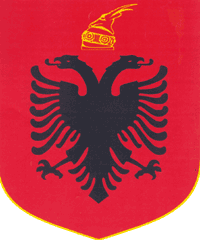 